Grant Criteria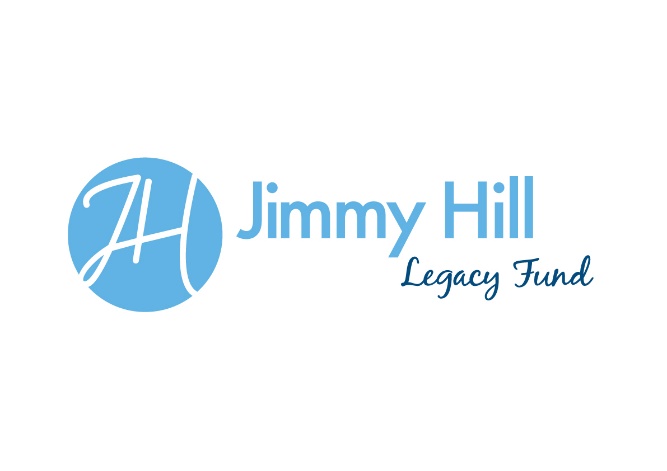 Geographical AreaCoventry and WarwickshireOutcomes:
Increase opportunities to take part in Sport,Health and Physical activityImprove community relationsReduce crime and antisocial behaviourImprove educational attainmentMaximum Grant amount (First year)Maximum £1000Age Range
Available for people of all agesWhat to Fund
Any community activity (e.g. Sports, art projects, music, dance, community days)What we won’t fund
Profit making organisationsOrganisational overheads (e.g. rent, rates, utilities etc.)Pitch fees of training facility hireOne off tripsApplicant Organisations or individualsa bank account Minimum of two signatories(where applicable not for individual applicants)Child protection and welfare policy, Equal opportunities policy(own governance as required but not for individual applicants)Application form(1st year build criteria into year 2)Name of the organisation and lead person contact detailsAmount requestedDescription of the project, activity or request for supportWhy is this support needed? Who will benefit?What difference will the grant make to those involved?How will they measure this?(Evidence of need)Evidence Required(case studies/media stories for promotion)End of project report required – could link this to an instalment payment profile i.e. last instalment paid once end of project evaluation form has been receivedReceipts and evidence of expenditure?Request photos of the work which can be used in subsequent case studies and media articles.Midway reportEvidenceJHLF Commitee